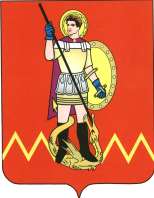 РОССИЙСКАЯ ФЕДЕРАЦИЯМЕЖЕВСКОЙ  МУНИЦИПАЛЬНЫЙ  РАЙОН  КОСТРОМСКОЙ ОБЛАСТИАДМИНИСТРАЦИЯ  НИКОЛЬСКОГО СЕЛЬСКОГО ПОСЕЛЕНИЯ______________________________________________________________________с.Никола                                                                                                8-49447-5-31-11          П О С Т А Н О В Л Е Н И Еот   28 апреля 2021  года.                 № 10Об утверждении плана-графика перехода на предоставление муниципальных услуг  в электронной форме, предоставляемых Администрацией Никольского   сельского поселения  Межевского муниципального  района        Во исполнение Федерального закона от 27.07.2010г. № 210-ФЗ «Об организации предоставления государственных и муниципальных услуг», распоряжением Правительства Российской Федерации от 17.12.2009г. № 1993-р «Об утверждении сводного перечня первоочередных государственных и муниципальной услуг, предоставляемых в электронном виде», Уставом Никольского  сельское поселение Межевского муниципального  района  Костромской области, постановляю:     1. Утвердить прилагаемый план-график перехода на предоставление муниципальных услуг в электронном виде на 2021-2022 годы (приложение).     2. Разместить  план-график   перехода   на   предоставление   услуг   в  электронном  виде на сайте администрации Никольского сельского поселения в сети Интернет для доступа заявителей.     3.Настоящее постановление обнародовать в установленном порядке.     4.Контроль за выполнением настоящего постановления оставляю за собой. Глава Никольского сельского поселения Межевского муниципального района Костромской области:                            Л.А. РемоваПриложение     к постановлению администрации Никольского сельского поселенияот 28.04.2021 № 10ПЛАН-ГРАФИК ПЕРЕХОДА НА ПРЕДОСТАВЛЕНИЕ МУНИЦИПАЛЬНЫХ УСЛУГ В ЭЛЕКТРОННОЙ ФОРМЕ, ПРЕДОСТАВЛЯЕМЫХ АДМИНИСТРАЦИЕЙ НИКОЛЬСКОГО СЕЛЬСКОГО ПОСЕЛЕНИЯПриложение     к постановлению администрации Никольского сельского поселенияот 28.04.2021 № 10ПЛАН-ГРАФИК ПЕРЕХОДА НА ПРЕДОСТАВЛЕНИЕ МУНИЦИПАЛЬНЫХ УСЛУГ В ЭЛЕКТРОННОЙ ФОРМЕ, ПРЕДОСТАВЛЯЕМЫХ АДМИНИСТРАЦИЕЙ НИКОЛЬСКОГО СЕЛЬСКОГО ПОСЕЛЕНИЯПриложение     к постановлению администрации Никольского сельского поселенияот 28.04.2021 № 10ПЛАН-ГРАФИК ПЕРЕХОДА НА ПРЕДОСТАВЛЕНИЕ МУНИЦИПАЛЬНЫХ УСЛУГ В ЭЛЕКТРОННОЙ ФОРМЕ, ПРЕДОСТАВЛЯЕМЫХ АДМИНИСТРАЦИЕЙ НИКОЛЬСКОГО СЕЛЬСКОГО ПОСЕЛЕНИЯПриложение     к постановлению администрации Никольского сельского поселенияот 28.04.2021 № 10ПЛАН-ГРАФИК ПЕРЕХОДА НА ПРЕДОСТАВЛЕНИЕ МУНИЦИПАЛЬНЫХ УСЛУГ В ЭЛЕКТРОННОЙ ФОРМЕ, ПРЕДОСТАВЛЯЕМЫХ АДМИНИСТРАЦИЕЙ НИКОЛЬСКОГО СЕЛЬСКОГО ПОСЕЛЕНИЯПриложение     к постановлению администрации Никольского сельского поселенияот 28.04.2021 № 10ПЛАН-ГРАФИК ПЕРЕХОДА НА ПРЕДОСТАВЛЕНИЕ МУНИЦИПАЛЬНЫХ УСЛУГ В ЭЛЕКТРОННОЙ ФОРМЕ, ПРЕДОСТАВЛЯЕМЫХ АДМИНИСТРАЦИЕЙ НИКОЛЬСКОГО СЕЛЬСКОГО ПОСЕЛЕНИЯПриложение     к постановлению администрации Никольского сельского поселенияот 28.04.2021 № 10ПЛАН-ГРАФИК ПЕРЕХОДА НА ПРЕДОСТАВЛЕНИЕ МУНИЦИПАЛЬНЫХ УСЛУГ В ЭЛЕКТРОННОЙ ФОРМЕ, ПРЕДОСТАВЛЯЕМЫХ АДМИНИСТРАЦИЕЙ НИКОЛЬСКОГО СЕЛЬСКОГО ПОСЕЛЕНИЯПриложение     к постановлению администрации Никольского сельского поселенияот 28.04.2021 № 10ПЛАН-ГРАФИК ПЕРЕХОДА НА ПРЕДОСТАВЛЕНИЕ МУНИЦИПАЛЬНЫХ УСЛУГ В ЭЛЕКТРОННОЙ ФОРМЕ, ПРЕДОСТАВЛЯЕМЫХ АДМИНИСТРАЦИЕЙ НИКОЛЬСКОГО СЕЛЬСКОГО ПОСЕЛЕНИЯПриложение     к постановлению администрации Никольского сельского поселенияот 28.04.2021 № 10ПЛАН-ГРАФИК ПЕРЕХОДА НА ПРЕДОСТАВЛЕНИЕ МУНИЦИПАЛЬНЫХ УСЛУГ В ЭЛЕКТРОННОЙ ФОРМЕ, ПРЕДОСТАВЛЯЕМЫХ АДМИНИСТРАЦИЕЙ НИКОЛЬСКОГО СЕЛЬСКОГО ПОСЕЛЕНИЯ№ п/пНаименование услуги, предоставляемое  администрацией Георгиевского сельского поселения Ответственные исполнителиСроки реализации и содержание этапов  перехода на предоставление услуг в электронном  видеСроки реализации и содержание этапов  перехода на предоставление услуг в электронном  видеСроки реализации и содержание этапов  перехода на предоставление услуг в электронном  видеСроки реализации и содержание этапов  перехода на предоставление услуг в электронном  видеСроки реализации и содержание этапов  перехода на предоставление услуг в электронном  виде№ п/пНаименование услуги, предоставляемое  администрацией Георгиевского сельского поселения Ответственные исполнителиI этапРазмещение информации об услуге на официальном сайте администрации ГСП    II этап Размещение на официальном сайте администрации форм заявлений  Георгиевского сельского поселения иных документов, необходимых для получения соответствующих услуг, и обеспечение доступа к ним для копированияIII этапОбеспечение возможности для заявителей в целях получения услуги представлять документы в электронном виде с использованием портала  муниципальных  услуг Костромской областиIV этап Обеспечение возможности для заявителей осуществлять мониторинг хода  предоставления  услуг  с использованием Портала  муниципальных  услуг Костромской областиV этапОбеспечение возможности получения результата  предоставления   услуги   в   электронном  виде на Портале  муниципальных  услуг  Костромской области, если это не запрещено действующим законодательством123456781Принятие на учет граждан в качестве нуждающихся в жилых помещениях и предоставление жилых помещений по договору социального найма  АдминистрацияНикольскогосельскогопоселения    До 01.07.2021 г.До 01.10.2021 г.До 01.02.2022 г.До 01.02.2022 г.До 01.02.2022 г.2Предоставление информации об очерёдности предоставления жилых помещений на условиях социального найма АдминистрацияНикольскогосельскогопоселения    До 01.07.2021 г.До 01.10.2021 г.До 01.02.2022 г.До 01.02.2022 г.До 01.02.2022 г.3Предоставление информации об объектах недвижимого имущества, находящихся в   муниципальной собственности и предназначенных для сдачи в арендуАдминистрацияНикольскогосельскогопоселения    До 01.07.2021 г.До 01.10.2021 г.До 01.02.2022 г.До 01.02.2022 г.До 01.02.2022 г.4Предоставление муниципальной услуги «Присвоение адресов объектам адресации»АдминистрацияНикольскогосельскогопоселения    До 01.07.2021 г.До 01.10.2021 г.До 01.02.2022 г.До 01.02.2022 г.До 01.02.2022 г.5Муниципальная услуга по выдаче разрешения на рубку древесно –  кустарниковой растительности и ликвидацию травяного покроваАдминистрацияНикольскогосельскогопоселения    До 01.07.2021 г.До 01.10.2021 г.До 01.02.2022 г.До 01.02.2022 г.До 01.02.2022 г.6Выдача справок по предметам ведения органов местного самоуправленияАдминистрацияНикольскогосельскогопоселения    До 01.07.2021 г..До 01.10.2021 г.До 01.02.2022 г.До 01.02.2022 г.До 01.02.2022 г.7Муниципальная услуга по выдаче, продлению, переоформлению и закрытию разрешений, предоставляющих право производства на территории Никольского сельского поселения земляных работАдминистрацияНикольскогосельскогопоселения    До 01.07.2021 г.До 01.10.2021 г.До 01.02.2022 г.До 01.02.2022 г.До 01.02.2022 г.8Признание граждан малоимущими в целях постановки на учет в качестве нуждающихся в жилых помещениях и предоставления им жилых помещений  муниципального жилищного фонда по договорам социального найма на территории Никольского сельского поселенияАдминистрацияНикольскогосельскогопоселения    До 01.07.2021 г.До 01.10.2021 г.До 01.02.2022 г.До 01.02.2022 г.До 01.02.2022 г.